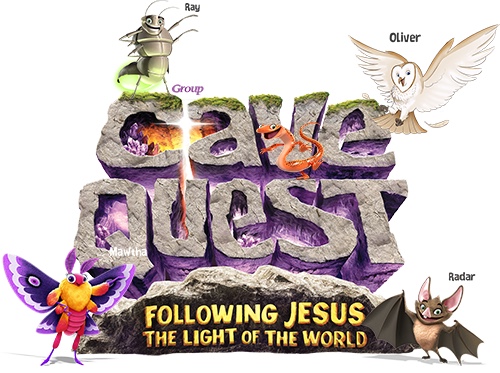 Please complete and returnChild’s Name _________________________________ Group Assignment ______________________Birth date __________________________  Age ____________  Grade ______________________________Name of siblings attending VBS ___________________________________________________________Parents’ Names ______________________________________________________________________________Address _______________________________________________________________________________________City/State/Zip _______________________________________________________________________________Home Phone ________________________  Work Phone _________________________________________Cell Phone ____________________________  Email _______________________________________________If I cannot be reached in an emergency, the following person is authorized to act on my behalfEmergency Contact __________________________________________________ Relationship ____________________________________________________________Phone ___________________________  Doctor Name _____________________________________________Allergy/Health Information :Permission to use photos taken during VBS on social media/church promotional material: (Please circle)   	Yes      or      No$10.00 per child	_______Check	_________ Cash (maximum $20 per family)
Snacks will be provided.Return forms to:St. Ignatius Church500 E. Depot Street (at Deep Lake Rd)Antioch IL  60002847-395-0652For questions call:  Linda Mizwicki (847) 401-4915